                                  শিক্ষা নিয়ে গড়ব দেশ ২৯/১২/২০২০ইং                                             শেখ হাসিনার বাংলাদেশজরুরী বিজ্ঞপ্তিঅনার্স ৩য় বর্ষ পরীক্ষা-২০১৯ এ অংশগ্রহণকারী (২০১৬-২০১৭) শিক্ষার্থীদের জানানো যাচ্ছে যে, যে সমস্ত শিক্ষার্থী নির্বাচনী পরীক্ষায় অংশগ্রহণ করোনি ।তারা ফরম পূরণের জন্য অযোগ্য বলে বিবেচিত হবে।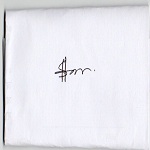                                 বিভাগীয় প্রধান                                 ব্যবস্থাপনা বিভাগ